My Journey, My FutureDirections:Access My Journey to learn more about it while you complete this worksheet.  You can access My Journey at FFA.org/my-journey. 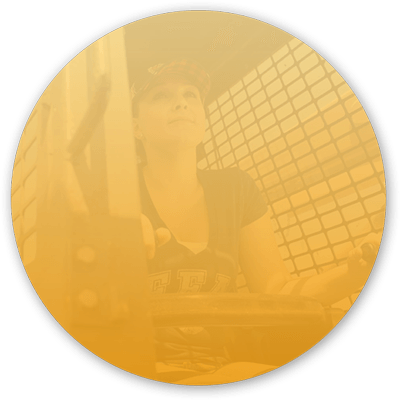 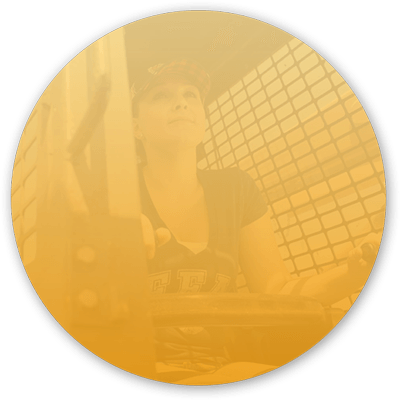 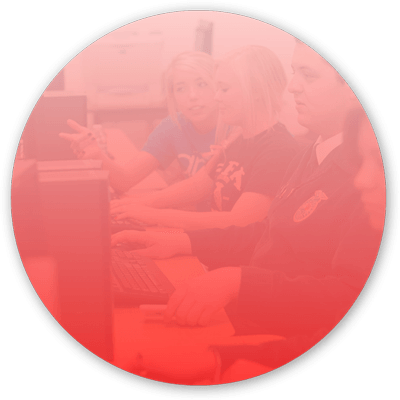 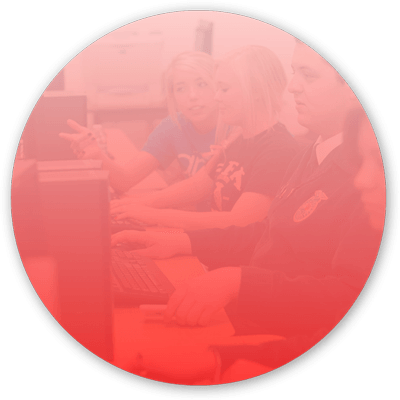 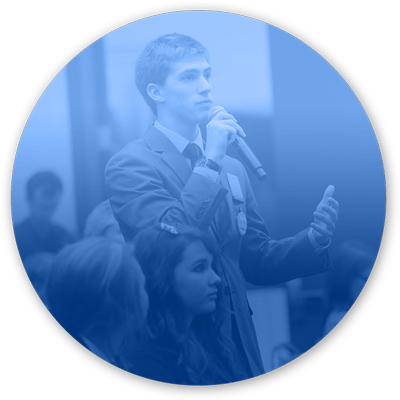 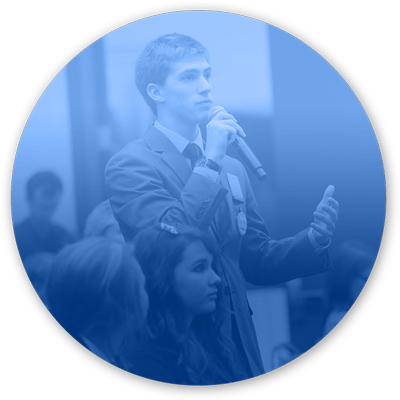 My Journey Choice BoardDirections:Over the next nine weeks, you will complete at least one of the following tasks each week.  Some of the tasks will take longer than others, but you can complete them in any order you choose.  There are a total of 6 activities that must be completed by the time the nine weeks are over.  Your due date for completion of this board is October 20th, 2017.  Shade or color in each block below as you complete it. Each board is worth a total of 100 points.  You want to earn 50 points. The maximum point value for each activity is at the bottom of each block.Access My Journey to complete the assigned tasks.  You can access My Journey at FFA.org/my-journey.My Journey Choice BoardDirections:Over the next nine weeks, you will complete at least one of the following tasks each week.  Some of the tasks will take longer than others, but you can complete them in any order you choose.  There are a total of 6 activities that must be completed by the time the nine weeks are over.  Your due date for completion of this board is December 21st, 2017.  Shade or color in each block below as you complete it. Each board is worth a total of 100 points.  You want to earn a minimum of 50 points. The maximum point value for each activity is at the bottom of each block. Access My Journey to complete the assigned tasks.  You can access My Journey at FFA.org/my-journey.Rubric: My Journey Choice BoardFirst Half of the SemesterFirst Half of the SemesterFirst Half of the SemesterFirst Half of the SemesterFirst Half of the SemesterRemember/UnderstandComplete a leadership quiz from the Explore page.(Remember to check the Archive pages for more quiz options!)Complete a personal growth quiz on the Build page.  (Remember to check the Archive pages for more quiz options!)Describe a spotlighted SAE from the Explore page.Make a list of dos and don’ts for a job interview.(Check out the Interview Practice area of the Build page for help!)5 points5 points5 points5 pointsApply/Analyze/EvaluateWrite a two-paragraph paper highlighting what you learned from the Keynote Address on the Explore page and how you can apply it to your life.Complete a career profile for a career of your choice from one of the following career areas featured on AgExplorer.com:Agribusiness SystemsAnimal Systems(The Career Profile worksheet is available in the AgExplorer box on the Explore page.)Complete a career profile for a career of your choice from one of the following career areas featured on AgExplorer.com:Biotechnology SystemsEnvironmental Service SystemsFood Products and Processing Systems(The Career Profile worksheet is available in the AgExplorer box on the Explore page.)Explain what you learned in the “Grow Ag Knowledge” area of the Explore page.Choose one of the following methods:Write a summary paragraph.Draw a cartoon that summarizes the facts.Write a song or poem that summarizes the facts.5 points10 points10 points10 pointsCreateCreate a cover letter for a job of your choice from the Career Opportunities area on the Connect page.Develop an idea for making your chapter more inclusive.(Tip: Check out the We Are FFA box on the Build page.)Develop a 10-minute presentation about a topic of your choice.(Use the Presentation Tips and Templates available on the Build page.)Create a personal growth plan.(Use the Personal Growth Plan Template available on the Build page.)5 points10 points15 points15 pointsSecond Half of the SemesterSecond Half of the SemesterSecond Half of the SemesterSecond Half of the SemesterSecond Half of the SemesterRemember/UnderstandDescribe a spotlighted service project from the Build page.Explain what you learned about global agriculture this month. (Look at the Connect page for help!)Compile a list of tips for making good speeches/presentations.Choose one of the following methods:Create a PowerPoint or Prezi presentation.Draw a cartoon.Write a song or poem.(Check out the Presentation Tips area of the Build page for help!)Make a list of tips (or dos and don’ts) for proper netiquette.(Check out the Connect page for help!)5 points5 points5 points5 pointsApply/Analyze/EvaluateComplete the CDE activity on the Connect page.Complete a career profile for a career of your choice from one of the following career areas featured on AgExplorer.com:Natural Resources SystemsPlant Systems(The Career Profile worksheet is available in the AgExplorer box on the Explore page.)Complete a career profile for a career of your choice from one of the following career areas featured on AgExplorer.com:Power, Structural and Technical SystemsAgricultural Education(The Career Profile worksheet is available in the AgExplorer box on the Explore page.)Explain what you learned in the “Grow Ag Knowledge” area of the Explore page.Choose one of the following methods:Write a summary paragraph.Develop a summary in 140 characters or less.Write a song or poem that summarizes the facts.5 points10 points10 points10 pointsCreateCreate a cover letter for a job of your choice from the Career Opportunities area on the Connect page.Develop an advocacy plan.(Tip: Use the Advocacy Plan Template available on the Build page.)Compile the qualities of a leader using information provided on My Journey.  Choose one of the following methods to share:Write a two-page paper discussing the qualities.Create a collage (digital or poster board) that displays all the qualities.Create a resume using the Resume Generator.5 points10 points15 points15 points5 Point Tasks5 Point Tasks5 Point TasksCriteriaPoints AvailablePoints ReceivedWork shows understanding and knowledge of the topic.2Work shows good effort and is of high quality.1Student followed all instructions for the task.1Work was turned in on time.1TotalTotal10 Point Tasks10 Point Tasks10 Point TasksCriteriaPoints AvailablePoints ReceivedWork shows understanding and knowledge of the topic.4Work shows good effort and is of high quality.2Student followed all instructions for the task.2Work was turned in on time.2TotalTotal15 Point Tasks15 Point Tasks15 Point TasksCriteriaPoints AvailablePoints ReceivedWork shows understanding and knowledge of the topic.6Work shows good effort and is of high quality.3Student followed all instructions for the task.3Work was turned in on time.2TotalTotal20 Point Tasks20 Point Tasks20 Point Tasks20 Point TasksCriteriaBelow Average(0-1 points)Average(2-3 points)Above Average(4-5 points)KnowledgeWork shows little to no understanding of the topic.Work shows some understanding of the topic.Work shows excellent understanding of the topic.Quality Work is very low quality with little evidence of effort.Work shows some effort and is mostly neat.Work shows excellent effort and is of high quality.InstructionsStudent did not follow instructions for the task.Student followed some of the instructions.Student followed all instructions for the task.TimelinessWork was submitted more than one day late.Work was one day late.Work was submitted on time.